ふるさとのお宝情報応募用紙注１：写真は近年のものでなくても構いませんが、被写体に人物が含まれている場合、ホームページ等に記載することがありますので、あらかじめ了承をとっておいてください。(写真は無くても構いません)注２：応募用紙に記入いただいた個人情報は、お礼の発送及び応募いただいた内容や場所の確認のため、ご連絡をさせていだくことがありますが、その他の目的には使用しません。※応募用紙は下記宛、郵送、ＦＡＸまたはＥメールにて送付ください。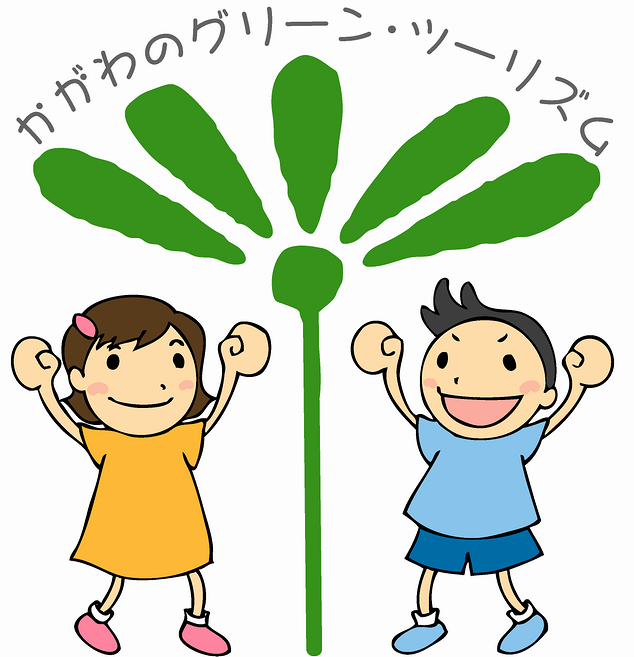 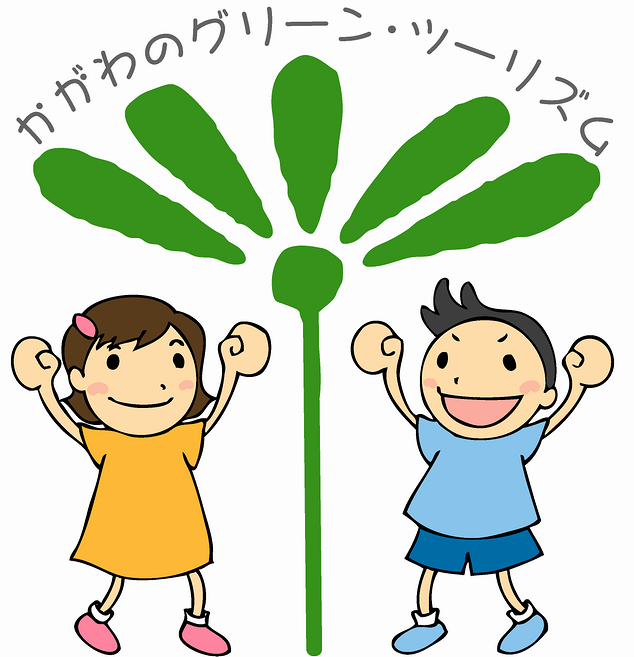 問い合わせ・送付先：　かがわグリーン・ツーリズム推進協議会事務局〒７６０－８５７０　香川県高松市番町四丁目１番１０号　Tel. 087-832-3449　Fax. 087-806-0205　E-mail：nosonseibi@pref.kagawa.lg.jp※詳細はホームページ　http://www.pref.kagawa.jp/nousonseibi/green　かがわのグリーン・ツーリズム　ふるさとのお宝情報募集　　検索　ふりがな　　　　　　　　　情報提供者のお名前ペンネーム（希望者）ペンネーム（希望者）ペンネーム（希望者）住所〒　　　市・郡　　　　　　　　　　町　　　　　　　　　　　　電話番号　〒　　　市・郡　　　　　　　　　　町　　　　　　　　　　　　電話番号　〒　　　市・郡　　　　　　　　　　町　　　　　　　　　　　　電話番号　〒　　　市・郡　　　　　　　　　　町　　　　　　　　　　　　電話番号　〒　　　市・郡　　　　　　　　　　町　　　　　　　　　　　　電話番号　〒　　　市・郡　　　　　　　　　　町　　　　　　　　　　　　電話番号　〒　　　市・郡　　　　　　　　　　町　　　　　　　　　　　　電話番号　景色・行事が見られる場所【もしくは技術を持った方の連絡先】　　　　　　　　　　市・郡　　　　　　　　　　　町　　　　　　　　　　　　　　　　　　　　　　電話番号　　　　　　　　　　　市・郡　　　　　　　　　　　町　　　　　　　　　　　　　　　　　　　　　　電話番号　　　　　　　　　　　市・郡　　　　　　　　　　　町　　　　　　　　　　　　　　　　　　　　　　電話番号　　　　　　　　　　　市・郡　　　　　　　　　　　町　　　　　　　　　　　　　　　　　　　　　　電話番号　　　　　　　　　　　市・郡　　　　　　　　　　　町　　　　　　　　　　　　　　　　　　　　　　電話番号　　　　　　　　　　　市・郡　　　　　　　　　　　町　　　　　　　　　　　　　　　　　　　　　　電話番号　　　　　　　　　　　市・郡　　　　　　　　　　　町　　　　　　　　　　　　　　　　　　　　　　電話番号　ふりがな技術を持った人のお名前　　概要エピソード　【写真】（ある場合のみ）　【写真】（ある場合のみ）　【写真】（ある場合のみ）　【写真】（ある場合のみ）　【写真】（ある場合のみ）　【写真】（ある場合のみ）　【写真】（ある場合のみ）　　概要エピソード　　概要エピソード　　概要エピソード　　概要エピソード　　概要エピソード　　概要エピソード　　概要エピソード　添付写真返却希望　添付写真返却希望　有　　・　　無時期時期時期年中　　・　月　　　　　頃